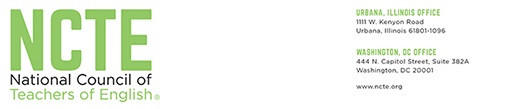 Conference and Meeting AnnouncementPlease complete the information below. You can Send by email to affsec@ncte.org; orPrint and mail completed form to: Division of Affiliate Services, NCTE, 1111 W. Kenyon Road, Urbana, Illinois 61801-1096; orPrint and fax completed form to 217-278-3761. If you have questions, please send an email to affsec@ncte.org. Person Submitting InformationName:Address:Phone:E-mail:Full Name of Affiliate:Meeting InformationDates of Meeting:Location (include hotel/school/college, as well as city and state):Theme:Contact Person:Phone:E-mail:Website: PLEASE SHARE THE FOLLOWING INFORMATION ABOUT OUR MEETING ON THE NCTEWEBSITE, INBOX NEWSLETTER, and through NCTE SOCIAL MEDIA CHANNELS. For information on NCTE’s Cosponsored Speakers Program, please visit http://www.ncte.org/affiliates/cosponsored For information on NCTE’s Affiliate Exhibit Kit, please visit http://www2.ncte.org/groups/affiliates/affiliate-resources/ 